7th Grade Book List 2021-2022 (7th grade can use digital books)Bible 7Route 66Author:  ReedPublisher:  Positive Action for Christ2006 EditionHard copy version-must be new or used by the student in Bible 6.ISBN#: 9781595571090orDigital versionhttps://positiveaction.org/store/group/route-66Student Manual-digital (PDF)RequiredThis is the same book used in Bible 6. It will also be used in Bible 8. 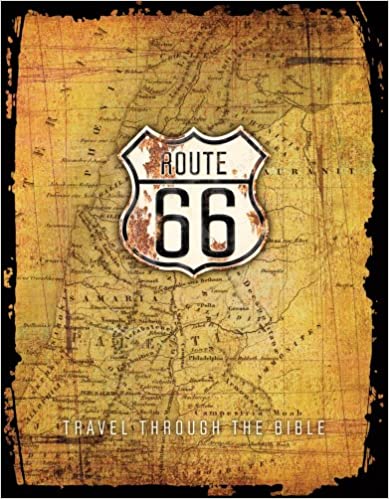 Humanities 7The Hobbit Author:  Tolkien Publisher:  Houghton Mifflin Edition:  2012 ISBN# 9780547928227 Required-Summer Reading 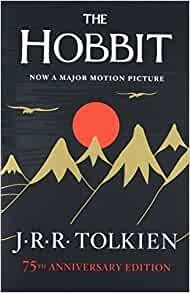 Texas History, Grade 7 Publisher: McGraw Hill ISBN#: 9780076612710 Required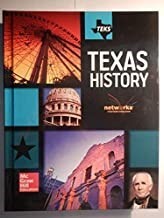 The Brook Hill Writing Guide Author:  Travis ISBN#: 978-1475225761 Required-will use grades 6th-12th 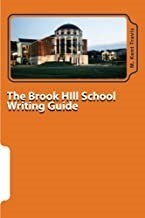 The Girl Who Owned a City Author:  Nelson Publisher:  Lerner Publications Edition:  1995 ISBN#: 9780761350866 Required 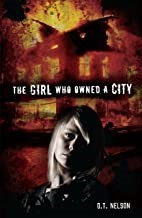 Where the Broken Heart Still Beats Author:  Meyer Publisher:  Harcourt Trade Products Edition:  1992 ISBN#: 9780152956028 Required 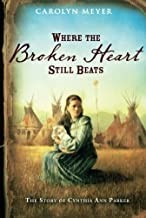 Freak the Mighty Author:  Philbrick Publisher:  Scholastic Inc. Edition:  1993 ISBN#: 9780439286060 Required 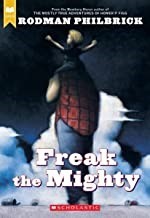 Dark Water Rising Author: Hail Publisher:  MPS Edition:  2010 ISBN#: 9780312629083 Required 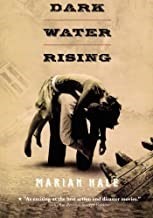 **Each 7th grade student will have a $10 fee added to their FACTS account. This will cover the vocabulary book that will be given to the student. Math 7**$20 access code that includes an eTextbook. The $20 will be added to your FACTS account. OPTIONAL (hard copy)Big Ideas Math Advanced 2: A Bridge to Success Author:  Larson Publisher:  Houghton Mifflin ISBN#: 9781680331301 (*If student takes a more advanced Math, please check US Math listing to order correct book or contact Academic Office.) 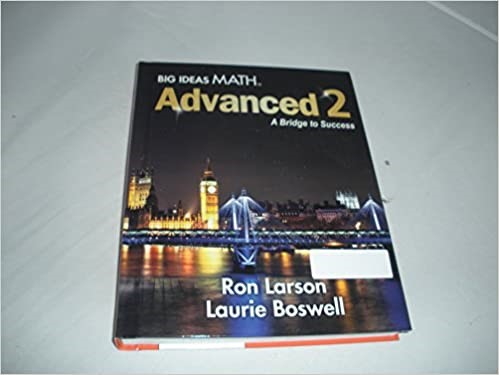 Edition:  2014 Science 7 Life Science for MS Student Author: Christian Schools International Publisher: Christian Schools International ISBN#: 9780874630251 Required 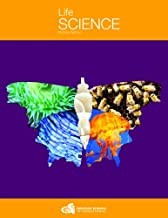 